Matching adjectives, workbook page 57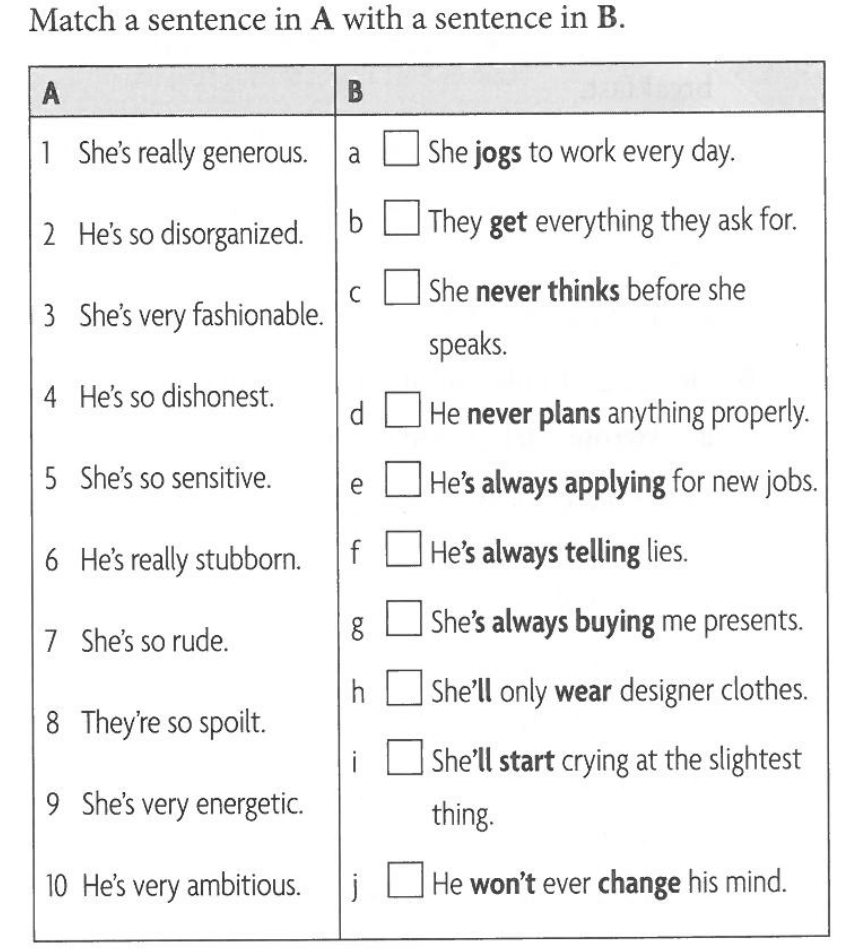 Key: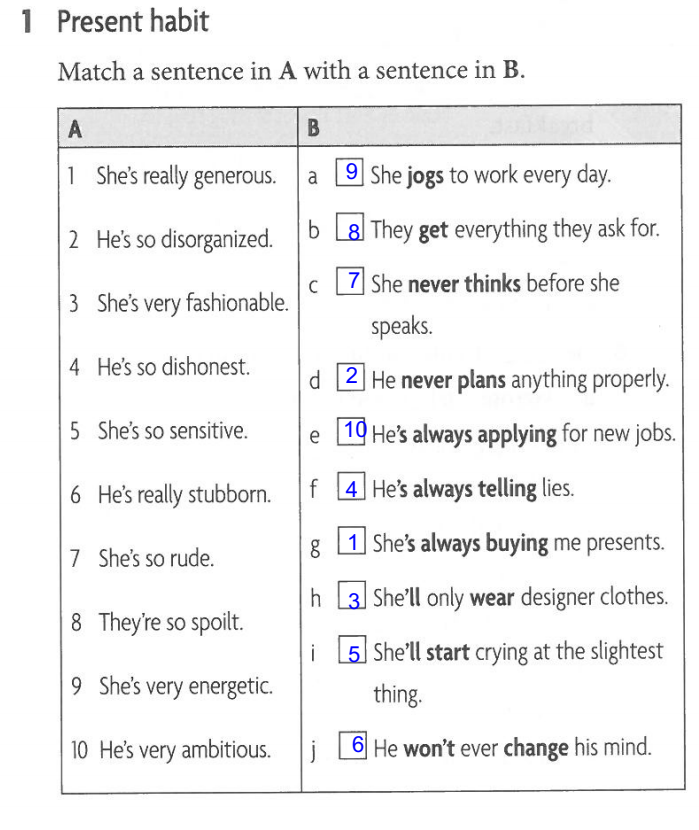 HOMONYMS – WORDS THAT ARE WRITTEN AND PRONOUNCED IN THE SAME WAY BUT HAVE DIFFERENT MEANING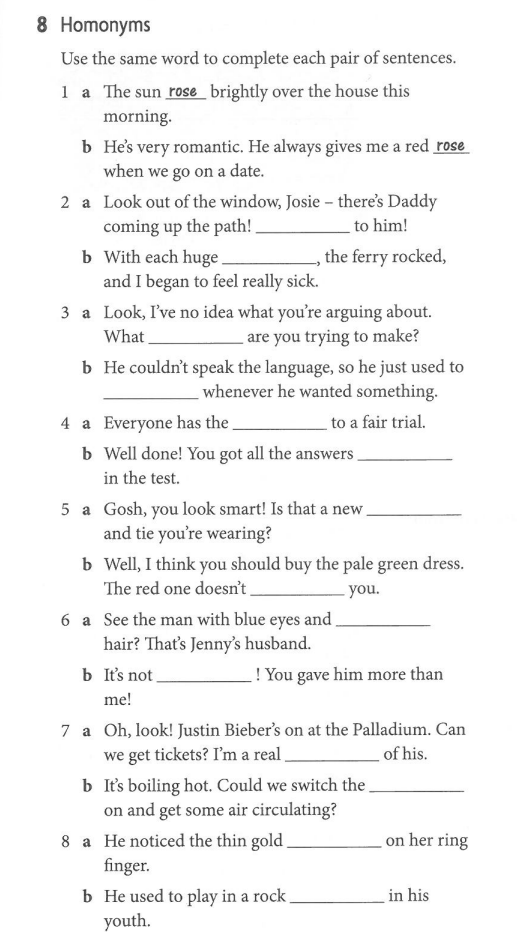 KEY: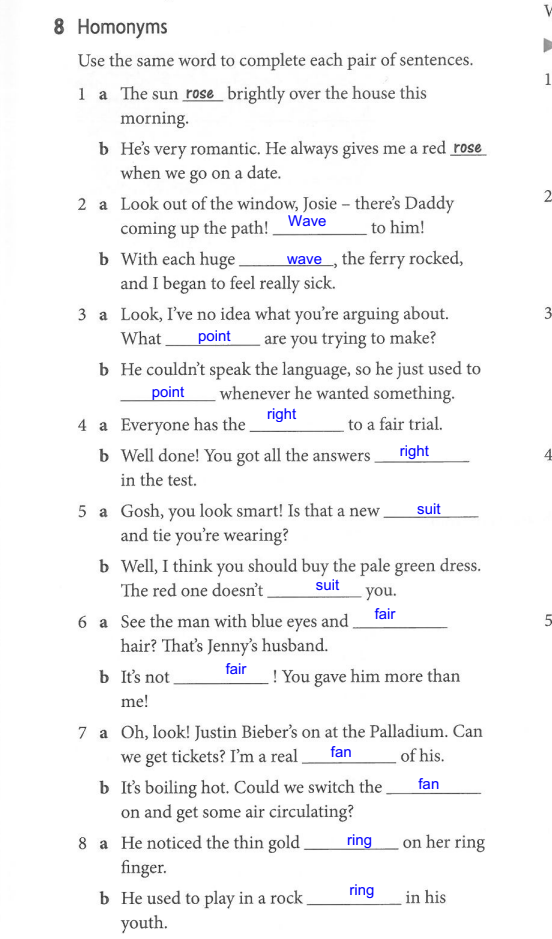 PHRASAL VERBS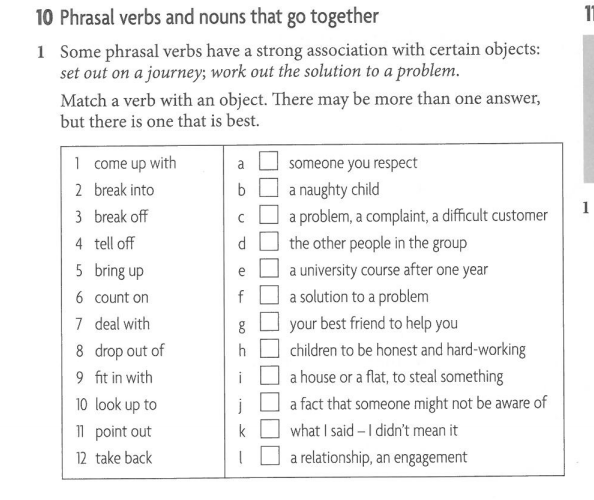 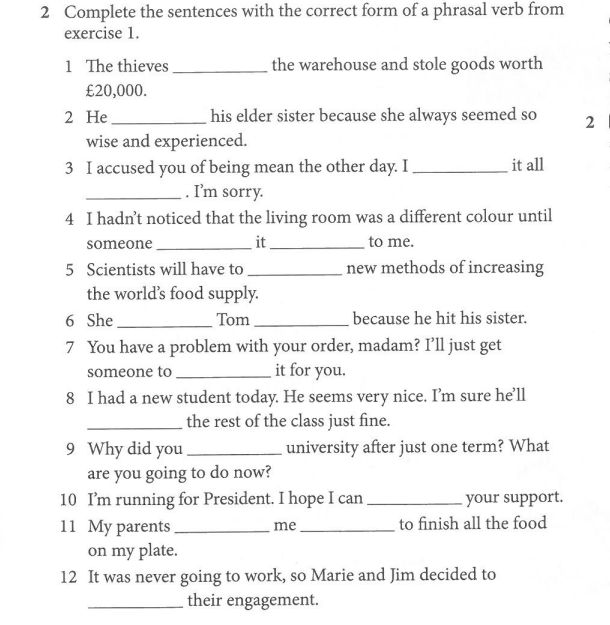 KEY: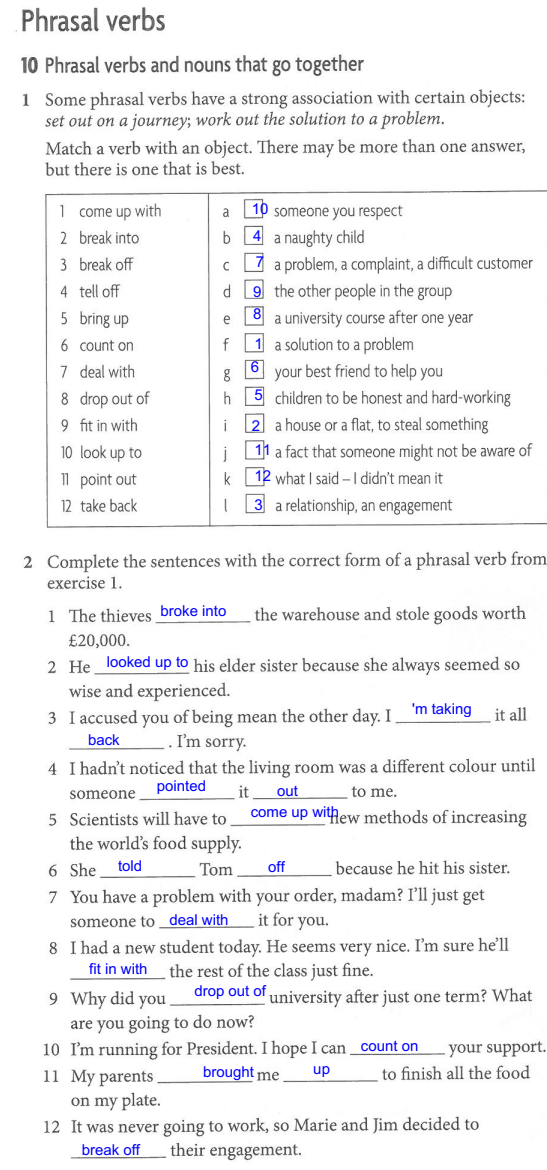 